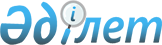 О внесении изменений в решение Ордабасинского районного маслихата от 25 декабря 2018 года № 38/1 "О бюджетах сельских округов на 2019-2021 годы"
					
			С истёкшим сроком
			
			
		
					Решение Ордабасинского районного маслихата Туркестанской области от 27 ноября 2019 года № 52/1. Зарегистрировано Департаментом юстиции Туркестанской области 5 декабря 2019 года № 5281. Прекращено действие в связи с истечением срока
      В соответствии с пунктом 4 статьи 109-1 Бюджетного кодекса Республики Казахстан от 4 декабря 2008 года, подпунктом 1) пункта 1 статьи 6 Закона Республики Казахстан от 23 января 2001 года "О местном государственном управлении и самоуправлении в Республике Казахстан" и решением Ордабасинского районного маслихата от 12 ноября 2019 года № 51/1 "О внесении изменений в решение Ордабасинского районного маслихата от 20 декабря 2018 года № 37/1 "О районном бюджете на 2019-2021 годы", зарегистрированного в Реестре государственной регистрации нормативных правовых актов за № 5258, Ордабасинский районный маслихат РЕШИЛ:
      1. Внести в решение Ордабасинского районного маслихата от 25 декабря 2018 года № 38/1 "О бюджетах сельских округов на 2019-2021 годы" (зарегистрировано в Реестре государственной регистрации нормативных правовых актов за № 4890, опубликовано 26 января 2019 года в газете "Ордабасы оттары" и в эталонном контрольном банке нормативных правовых актов Республики Казахстан в электронном виде 29 января 2019 года) следующие изменения:
      Пункт 1 изложить в следующей редакции:
      "1. Утвердить бюджет сельского округа Бадам на 2019-2021 годы согласно приложениям 1, 2 и 3 соответственно, в том числе на 2019 год в следующих объемах:
      1) доходы – 153 362 тысяч тенге:
      налоговые поступления – 42 119 тысяч тенге;
      неналоговые поступления – 250 тысяч тенге;
      поступлениям от продажи основного капитала – 0;
      поступления трансфертов – 110 993 тысяч тенге;
      2) затраты –172 941 тысяч тенге;
      3) чистое бюджетное кредитование – 0:
      бюджетные кредиты – 0;
      погашение бюджетных кредитов – 0 тенге;
      4) сальдо по операциям с финансовыми активами – 0:
      приобретение финансовых активов – 0;
      поступления от продажи финансовых активов государства – 0;
      5) дефицит (профицит) бюджета – -19 579 тысяч тенге;
      6) финансирование дефицита (использование профицита) бюджета – 19 579 тысяч тенге;
      поступление займов -0;
      погашение займов – 0;
      используемые остатки бюджетных средств – 19 579 тысяч тенге.".
      Пункт 3 изложить в следующей редакции:
      "3. Утвердить бюджет сельского округа Бугунь на 2019-2021 годы согласно приложениям 4, 5 и 6 соответственно, в том числе на 2019 год в следующих объемах:
      1) доходы – 76 129 тысяч тенге, в том числе:
      налоговые поступления – 5 381 тысяч тенге;
      неналоговые поступления – 100 тысяч тенге;
      поступлениям от продажи основного капитала – 0;
      поступления трансфертов – 70 648 тысяч тенге;
      2) затраты –76 444 тысяч тенге;
      3) чистое бюджетное кредитование – 0, в том числе:
      бюджетные кредиты – 0;
      погашение бюджетных кредитов – 0 тенге;
      4) сальдо по операциям с финансовыми активами – 0:
      приобретение финансовых активов – 0;
      поступления от продажи финансовых активов государства – 0;
      5) дефицит (профицит) бюджета – -315 тысяч тенге;
      6) финансирование дефицита (использование профицита) бюджета – 315 тысяч тенге;
      поступление займов -0;
      погашение займов – 0;
      используемые остатки бюджетных средств – 315 тысяч тенге.".
      Пункт 5 изложить в следующей редакции:
      "5. Утвердить бюджет сельского округа Буржар на 2019-2021 годы согласно приложениям 7, 8 и 9 соответственно, в том числе на 2019 год в следующих объемах:
      1) доходы – 121 614 тысяч тенге:
      налоговые поступления –21 470 тысяч тенге;
      неналоговые поступления – 270 тысяч тенге;
      поступлениям от продажи основного капитала – 0;
      поступления трансфертов – 99 874 тысяч тенге;
      2) затраты –128 658 тысяч тенге;
      3) чистое бюджетное кредитование – 0:
      бюджетные кредиты – 0;
      погашение бюджетных кредитов – 0 тенге;
      4) сальдо по операциям с финансовыми активами – 0:
      приобретение финансовых активов – 0;
      поступления от продажи финансовых активов государства – 0;
      5) дефицит (профицит) бюджета – -7 044 тысяч тенге;
      6) финансирование дефицита (использование профицита) бюджета – 7 044 тысяч тенге;
      поступление займов -0;
      погашение займов – 0;
      используемые остатки бюджетных средств – 7 044 тысяч тенге.".
      Пункт 7 изложить в следующей редакции:
      "7. Утвердить бюджет сельского округа Женис на 2019-2021 годы согласно приложениям 10, 11 и 12 соответственно, в том числе на 2019 год в следующих объемах:
      1) доходы – 90 929 тысяч тенге:
      налоговые поступления –3 138 тысяч тенге;
      неналоговые поступления – 90 тысяч тенге;
      поступлениям от продажи основного капитала – 0;
      поступления трансфертов – 87 701 тысяч тенге;
      2) затраты –90 942 тысяч тенге;
      3) чистое бюджетное кредитование – 0:
      бюджетные кредиты – 0;
      погашение бюджетных кредитов – 0 тенге;
      4) сальдо по операциям с финансовыми активами – 0:
      приобретение финансовых активов – 0;
      поступления от продажи финансовых активов государства – 0;
      5) дефицит (профицит) бюджета – -13 тысяч тенге;
      6) финансирование дефицита (использование профицита) бюджета – 13 тысяч тенге;
      поступление займов -0;
      погашение займов – 0;
      используемые остатки бюджетных средств – 13 тысяч тенге.".
      Пункт 9 изложить в следующей редакции:
      "9. Утвердить бюджет сельского округа Каракум на 2019-2021 годы согласно приложениям 13, 14 и 15 соответственно, в том числе на 2019 год в следующих объемах:
      1) доходы – 101 565 тысяч тенге:
      налоговые поступления –5 599 тысяч тенге;
      неналоговые поступления – 75 тысяч тенге;
      поступлениям от продажи основного капитала – 0;
      поступления трансфертов – 95 891 тысяч тенге;
      2) затраты –103 378 тысяч тенге;
      3) чистое бюджетное кредитование – 0:
      бюджетные кредиты – 0;
      погашение бюджетных кредитов – 0 тенге;
      4) сальдо по операциям с финансовыми активами – 0:
      приобретение финансовых активов – 0;
      поступления от продажи финансовых активов государства – 0;
      5) дефицит (профицит) бюджета – -1 813 тысяч тенге;
      6) финансирование дефицита (использование профицита) бюджета – 1 813 тысяч тенге;
      поступление займов -0;
      погашение займов – 0;
      используемые остатки бюджетных средств – 1 813 тысяч тенге.".
      Пункт 11 изложить в следующей редакции:
      "11. Утвердить бюджет сельского округа Караспан на 2019-2021 годы согласно приложениям 16, 17 и 18 соответственно, в том числе на 2019 год в следующих объемах:
      1) доходы – 107 764 тысяч тенге:
      налоговые поступления –17 711 тысяч тенге;
      неналоговые поступления – 430 тысяч тенге;
      поступлениям от продажи основного капитала – 0;
      поступления трансфертов – 89 623 тысяч тенге;
      2) затраты –110 835 тысяч тенге;
      3) чистое бюджетное кредитование – 0:
      бюджетные кредиты – 0;
      погашение бюджетных кредитов – 0 тенге;
      4) сальдо по операциям с финансовыми активами – 0:
      приобретение финансовых активов – 0;
      поступления от продажи финансовых активов государства – 0;
      5) дефицит (профицит) бюджета – -3 071 тысяч тенге;
      6) финансирование дефицита (использование профицита) бюджета – 3 071 тысяч тенге;
      поступление займов -0;
      погашение займов – 0;
      используемые остатки бюджетных средств – 3 071 тысяч тенге.".
      Пункт 13 изложить в следующей редакции:
      "13. Утвердить бюджет сельского округа Кажымухан на 2019-2021 годы согласно приложениям 19, 20 и 21 соответственно, в том числе на 2019 год в следующих объемах:
      1) доходы – 611 209 тысяч тенге:
      налоговые поступления –69 715 тысяч тенге;
      неналоговые поступления – 447 тысяч тенге;
      поступлениям от продажи основного капитала – 0;
      поступления трансфертов – 541 047 тысяч тенге;
      2) затраты –621 452 тысяч тенге;
      3) чистое бюджетное кредитование – 0:
      бюджетные кредиты – 0;
      погашение бюджетных кредитов – 0 тенге;
      4) сальдо по операциям с финансовыми активами – 0:
      приобретение финансовых активов – 0;
      поступления от продажи финансовых активов государства – 0;
      5) дефицит (профицит) бюджета – -10 243 тысяч тенге;
      6) финансирование дефицита (использование профицита) бюджета – 10 243 тысяч тенге;
      поступление займов -0;
      погашение займов – 0;
      используемые остатки бюджетных средств – 10 243 тысяч тенге.".
      Пункт 15 изложить в следующей редакции:
      "15. Утвердить бюджет сельского округа Торткуль на 2019-2021 годы согласно приложениям 22, 23 и 24 соответственно, в том числе на 2019 год в следующих объемах:
      1) доходы – 147 543 тысяч тенге:
      налоговые поступления –23 161 тысяч тенге;
      неналоговые поступления – 430 тысяч тенге;
      поступлениям от продажи основного капитала – 0;
      поступления трансфертов –123 952 тысяч тенге;
      2) затраты –151 235 тысяч тенге;
      3) чистое бюджетное кредитование – 0:
      бюджетные кредиты – 0;
      погашение бюджетных кредитов – 0 тенге;
      4) сальдо по операциям с финансовыми активами – 0:
      приобретение финансовых активов – 0;
      поступления от продажи финансовых активов государства – 0;
      5) дефицит (профицит) бюджета – -3 692 тысяч тенге;
      6) финансирование дефицита (использование профицита) бюджета – 3 692 тысяч тенге;
      поступление займов -0;
      погашение займов – 0;
      используемые остатки бюджетных средств – 3 692 тысяч тенге.".
      Пункт 17 изложить в следующей редакции:
      "17. Утвердить бюджет сельского округа Шубар на 2019-2021 годы согласно приложениям 25, 26 и 27 соответственно, в том числе на 2019 год в следующих объемах:
      1) доходы – 77 634 тысяч тенге:
      налоговые поступления –14 606 тысяч тенге;
      неналоговые поступления – 270 тысяч тенге;
      поступлениям от продажи основного капитала – 0;
      поступления трансфертов –62 758 тысяч тенге;
      2) затраты –80 622 тысяч тенге;
      3) чистое бюджетное кредитование – 0:
      бюджетные кредиты – 0;
      погашение бюджетных кредитов – 0 тенге;
      4) сальдо по операциям с финансовыми активами – 0:
      приобретение финансовых активов – 0;
      поступления от продажи финансовых активов государства – 0;
      5) дефицит (профицит) бюджета – -2 988 тысяч тенге;
      6) финансирование дефицита (использование профицита) бюджета – 2 988 тысяч тенге;
      поступление займов -0;
      погашение займов – 0;
      используемые остатки бюджетных средств – 2 988 тысяч тенге.".
      Пункт 19 изложить в следующей редакции:
      "19. Утвердить бюджет сельского округа Шубарсу на 2019-2021 годы согласно приложениям 28, 29 и 30 соответственно, в том числе на 2019 год в следующих объемах:
      1) доходы – 55 216 тысяч тенге:
      налоговые поступления –35 520 тысяч тенге;
      неналоговые поступления – 100 тысяч тенге;
      поступлениям от продажи основного капитала – 0;
      поступления трансфертов –19 596 тысяч тенге;
      2) затраты –61 424 тысяч тенге;
      3) чистое бюджетное кредитование – 0:
      бюджетные кредиты – 0;
      погашение бюджетных кредитов – 0 тенге;
      4) сальдо по операциям с финансовыми активами – 0:
      приобретение финансовых активов – 0;
      поступления от продажи финансовых активов государства – 0;
      5) дефицит (профицит) бюджета – -6 208 тысяч тенге;
      6) финансирование дефицита (использование профицита) бюджета – 6 208 тысяч тенге;
      поступление займов -0;
      погашение займов – 0;
      используемые остатки бюджетных средств – 6 208 тысяч тенге.".
      приложения 1, 4, 7, 10, 13, 16, 19, 22, 25, 28 к указанному решению изложить в новой редакции согласно приложениям 1, 2, 3, 4, 5, 6, 7, 8, 9, 10 к настоящему решению.
      2. Государственному учреждению "Аппарат Ордабасинского районного маслихата" в установленном законодательством Республики Казахстан порядке:
      1) государственную регистрацию настоящего решения в Республиканском государственном учреждении "Департамент юстиции Туркестанской области Министерство юстиции Республики Казахстан";
      2) размещение настоящего решения на интернет-ресурсе Ордабасинского районного маслихата после его официального опубликования.
      3. Настоящее решение вводится в действие с 1 января 2019 года. Бюджет сельского округа Бадам на 2019 год Бюджет сельского округа Бугун на 2019 год Бюджет сельского округа Буржар на 2019 год Бюджет сельского округа Женис на 2019 год Бюджет сельского округа Каракум на 2019 год Бюджет сельского округа Караспан на 2019 год Бюджет сельского округа Кажымухан на 2019 год Бюджет сельского округа Торткуль на 2019 год Бюджет сельского округа Шубар на 2019 год Бюджет сельского округа Шубарсу на 2019 год
					© 2012. РГП на ПХВ «Институт законодательства и правовой информации Республики Казахстан» Министерства юстиции Республики Казахстан
				
      Председатель сессии

      районного маслихата

К. Кулсариев

      Секретарь районного маслихата

Б. Садвахасов
Приложение 1 к решению
Ордабасинского районного
маслихата от 27 ноября
2019 года № 52/1Приложение 1 к решению
Ордабасинского районного
маслихата от 25 декабря
2018 года № 38/1
Категория
Категория
Категория
Категория
Категория
Сумма, тысяч тенге
Класс
Класс
Класс
Класс
Сумма, тысяч тенге
Под класс
Под класс
Под класс
Сумма, тысяч тенге
Специфика
Специфика
Сумма, тысяч тенге
Наименование
Сумма, тысяч тенге
1. Доходы
153 362
1
Налоговые поступления
42 119
01
Подоходный налог
9 832
2
Индивидуальный подоходный налог
9 832
04
Hалоги на собственность
32 197
1
Hалоги на имущество
1 782
3
Земельный налог
1 245
4
Hалог на транспортные средства
29 170
05
Внутренние налоги на товары, работы и услуги
90
4
Сборы за ведение предпринимательской и профессиональной деятельности
90
2
Неналоговые поступления
250
06
Прочие неналоговые поступления
250
1
Прочие неналоговые поступления
250
3
Поступления от продажи основного капитала
0
4
Поступления трансфертов
110 993
02
Трансферты из вышестоящих органов государственного управления
110 993
3
Трансферты из районного (города областного значения) бюджета
110 993
Функциональная группа
Функциональная группа
Функциональная группа
Функциональная группа
Функциональная группа
Сумма, тысяч тенге
Функциональная подгруппа
Функциональная подгруппа
Функциональная подгруппа
Функциональная подгруппа
Сумма, тысяч тенге
Администратор бюджетных программ
Администратор бюджетных программ
Администратор бюджетных программ
Сумма, тысяч тенге
Программа
Программа
Сумма, тысяч тенге
Подпрограмма
Сумма, тысяч тенге
Наименование
Сумма, тысяч тенге
2. Затраты
172 941
01
Государственные услуги общего характера
30 757
1
Представительные, исполнительные и другие органы, выполняющие общие функции государственного управления
30 757
124
Аппарат акима города районного значения, села, поселка, сельского округа
30 757
001
Услуги по обеспечению деятельности акима города районного значения, села, поселка, сельского округа
29 507
032
Капитальные расходы подведомственных государственных учреждений и организаций
1 250
04
Образование
115 884
1
Дошкольное воспитание и обучение
115 288
124
Аппарат акима города районного значения, села, поселка, сельского округа
115 288
004
Дошкольное воспитание и обучение и организация медицинского обслуживания в организациях дошкольного воспитания и обучения
115 288
2
Начальное, основное среднее и общее среднее образование
596
124
Аппарат акима города районного значения, села, поселка, сельского округа
596
005
Организация бесплатного подвоза учащихся до ближайшей школы и обратно в сельской местности
596
07
Жилищно-коммунальное хозяйство
18 700
3
Благоустройство населенных пунктов
18 700
124
Аппарат акима города районного значения, села, поселка, сельского округа
18 700
008
Освещение улиц в населенных пунктах
10 000
009
Обеспечение санитарии населенных пунктов
500
011
Благоустройство и озеленение населенных пунктов
8 200
 08
Культура, спорт, туризм и информационное пространство
100
1
Деятельность в области культуры
50
124
Аппарат акима города районного значения, села, поселка, сельского округа
50
006
Поддержка культурно-досуговой работы на местном уровне
50
2
Спорт
50 
124
Аппарат акима города районного значения, села, поселка, сельского округа
50
028
Проведение физкультурно-оздоровительных и спортивных мероприятий на местном уровне
50
12
Транспорт и коммуникации
7 500
1
Автомобильный транспорт
7 500
124
Аппарат акима города районного значения, села, поселка, сельского округа
7 500
013
Обеспечение функционирования автомобильных дорог в городах районного значения, поселках, селах, сельских округах
7 500
3. Чистое бюджетное кредитование
0
Функциональная группа
Функциональная группа
Функциональная группа
Функциональная группа
Функциональная группа
Сумма, тысяч тенге
Функциональная подгруппа
Функциональная подгруппа
Функциональная подгруппа
Функциональная подгруппа
Сумма, тысяч тенге
Администратор бюджетных программ
Администратор бюджетных программ
Администратор бюджетных программ
Сумма, тысяч тенге
Программа
Программа
Сумма, тысяч тенге
Подпрограмма
Подпрограмма
Сумма, тысяч тенге
Наименование
Наименование
Сумма, тысяч тенге
Бюджетные кредиты
0
Категория
Категория
Категория
Категория
Категория
Сумма, тысяч тенге
Класс
Класс
Класс
Класс
Сумма, тысяч тенге
Под класс
Под класс
Под класс
Сумма, тысяч тенге
Специфика
Специфика
Сумма, тысяч тенге
Наименование
Наименование
Сумма, тысяч тенге
Погашение бюджетных кредитов
0
4. Сальдо по операциям с финансовыми активами
0
Функциональная группа
Функциональная группа
Функциональная группа
Функциональная группа
Функциональная группа
Сумма, тысяч тенге
Функциональная подгруппа
Функциональная подгруппа
Функциональная подгруппа
Функциональная подгруппа
Сумма, тысяч тенге
Администратор бюджетных программ
Администратор бюджетных программ
Администратор бюджетных программ
Сумма, тысяч тенге
Программа
Программа
Сумма, тысяч тенге
Подпрограмма
Подпрограмма
Сумма, тысяч тенге
Наименование
Наименование
Сумма, тысяч тенге
Приобретение финансовых активов
0
Категория
Категория
Категория
Категория
Категория
Сумма, тысяч тенге
Класс
Класс
Класс
Класс
Сумма, тысяч тенге
Под класс
Под класс
Под класс
Сумма, тысяч тенге
Специфика
Специфика
Сумма, тысяч тенге
Наименование
Наименование
Сумма, тысяч тенге
Поступления от продажи финансовых активов государства
0
5. Дефицит (профицит) бюджета
-19 579
6. Финансирование дефицита (использование профицита) бюджета
19 579
Категория
Категория
Категория
Категория
Категория
Сумма, тысяч тенге
Класс
Класс
Класс
Класс
Сумма, тысяч тенге
Под класс
Под класс
Под класс
Сумма, тысяч тенге
Специфика
Специфика
Сумма, тысяч тенге
Наименование
Наименование
Сумма, тысяч тенге
Поступления займов
0
Функциональная группа
Функциональная группа
Функциональная группа
Функциональная группа
Функциональная группа
Сумма, тысяч тенге
Функциональная подгруппа
Функциональная подгруппа
Функциональная подгруппа
Функциональная подгруппа
Сумма, тысяч тенге
Администратор бюджетных программ
Администратор бюджетных программ
Администратор бюджетных программ
Сумма, тысяч тенге
Программа
Программа
Сумма, тысяч тенге
Подпрограмма
Подпрограмма
Сумма, тысяч тенге
Наименование
Наименование
Сумма, тысяч тенге
Погашение займов
0
Категория
Категория
Категория
Категория
Категория
Сумма, тысяч тенге
Класс
Класс
Класс
Класс
Сумма, тысяч тенге
Под класс
Под класс
Под класс
Сумма, тысяч тенге
Специфика
Специфика
Сумма, тысяч тенге
Наименование
Наименование
Сумма, тысяч тенге
Используемые остатки бюджетных средств
19 579
8
Используемые остатки бюджетных средств
19 579
1
Остатки бюджетных средств
19 579
001
Свободные остатки бюджетных средств
19 579Приложение 2 к решению
Ордабасинского районного
маслихата от 27 ноября
2019 года № 52/1Приложение 4 к решению
Ордабасинского районного
маслихата от 25 декабря
2018 года № 38/1
Категория
Категория
Категория
Категория
Категория
Сумма, тысяч тенге
Класс
Класс
Класс
Класс
Сумма, тысяч тенге
Под класс
Под класс
Под класс
Сумма, тысяч тенге
Специфика
Специфика
Сумма, тысяч тенге
Наименование
Сумма, тысяч тенге
1. Доходы
76 129
1
Налоговые поступления
5 381
01
Подоходный налог
675
2
Индивидуальный подоходный налог
675 
04
Hалоги на собственность
4 706
1
Hалоги на имущество
310
3
Земельный налог
360
4
Hалог на транспортные средства
4 036
2
Неналоговые поступления
100
06
Прочие неналоговые поступления
100
1
Прочие неналоговые поступления
100
3
Поступления от продажи основного капитала
0
4
Поступления трансфертов
70 648
02
Трансферты из вышестоящих органов государственного управления
70 648
3
Трансферты из районного (города областного значения) бюджета
70 648
Функциональная группа
Функциональная группа
Функциональная группа
Функциональная группа
Функциональная группа
Сумма, тысяч тенге
Функциональная подгруппа
Функциональная подгруппа
Функциональная подгруппа
Функциональная подгруппа
Сумма, тысяч тенге
Администратор бюджетных программ
Администратор бюджетных программ
Администратор бюджетных программ
Сумма, тысяч тенге
Программа
Программа
Сумма, тысяч тенге
Подпрограмма
Сумма, тысяч тенге
Наименование
Сумма, тысяч тенге
2. Затраты
76 444
01
Государственные услуги общего характера
21 332
1
Представительные, исполнительные и другие органы, выполняющие общие функции государственного управления
21 332
124
Аппарат акима города районного значения, села, поселка, сельского округа
21 332
001
Услуги по обеспечению деятельности акима города районного значения, села, поселка, сельского округа
21 113
022
Капитальные расходы государственных органов
219
04
Образование
36 240
1
Дошкольное воспитание и обучение
36 240
124
Аппарат акима города районного значения, села, поселка, сельского округа
36 240
004
Дошкольное воспитание и обучение и организация медицинского обслуживания в организациях дошкольного воспитания и обучения
36 240
07
Жилищно-коммунальное хозяйство
17 212
3
Благоустройство населенных пунктов
17 212
124
Аппарат акима города районного значения, села, поселка, сельского округа
17 212
008
Освещение улиц в населенных пунктах
10 050
009
Обеспечение санитарии населенных пунктов
300
011
Благоустройство и озеленение населенных пунктов
6 862
 08
Культура, спорт, туризм и информационное пространство
100
1
Деятельность в области культуры
50
124
Аппарат акима города районного значения, села, поселка, сельского округа
50
006
Поддержка культурно-досуговой работы на местном уровне
50
2
Спорт
50
124
Аппарат акима города районного значения, села, поселка, сельского округа
50
028
Проведение физкультурно-оздоровительных и спортивных мероприятий на местном уровне
50
12
Транспорт и коммуникации
1 560
1
Автомобильный транспорт
1 560
124
Аппарат акима города районного значения, села, поселка, сельского округа
1 560
013
Обеспечение функционирования автомобильных дорог в городах районного значения, поселках, селах, сельских округах
1 560
3. Чистое бюджетное кредитование
0
Функциональная группа
Функциональная группа
Функциональная группа
Функциональная группа
Функциональная группа
Сумма, тысяч тенге
Функциональная подгруппа
Функциональная подгруппа
Функциональная подгруппа
Функциональная подгруппа
Сумма, тысяч тенге
Администратор бюджетных программ
Администратор бюджетных программ
Администратор бюджетных программ
Сумма, тысяч тенге
Программа
Программа
Сумма, тысяч тенге
Подпрограмма
Подпрограмма
Сумма, тысяч тенге
Наименование
Наименование
Сумма, тысяч тенге
Бюджетные кредиты
0
Категория
Категория
Категория
Категория
Категория
Сумма, тысяч тенге
Класс
Класс
Класс
Класс
Сумма, тысяч тенге
Под класс
Под класс
Под класс
Сумма, тысяч тенге
Специфика
Специфика
Сумма, тысяч тенге
Наименование
Наименование
Сумма, тысяч тенге
Погашение бюджетных кредитов
0
4. Сальдо по операциям с финансовыми активами
0
Функциональная группа
Функциональная группа
Функциональная группа
Функциональная группа
Функциональная группа
Сумма, тысяч тенге
Функциональная подгруппа
Функциональная подгруппа
Функциональная подгруппа
Функциональная подгруппа
Сумма, тысяч тенге
Администратор бюджетных программ
Администратор бюджетных программ
Администратор бюджетных программ
Сумма, тысяч тенге
Программа
Программа
Сумма, тысяч тенге
Подпрограмма
Подпрограмма
Сумма, тысяч тенге
Наименование
Наименование
Сумма, тысяч тенге
Приобретение финансовых активов
0
Категория
Категория
Категория
Категория
Категория
Сумма, тысяч тенге
Класс
Класс
Класс
Класс
Сумма, тысяч тенге
Под класс
Под класс
Под класс
Сумма, тысяч тенге
Специфика
Специфика
Сумма, тысяч тенге
Наименование
Наименование
Сумма, тысяч тенге
Поступления от продажи финансовых активов государства
0
5. Дефицит (профицит) бюджета
-315
6. Финансирование дефицита (использование профицита) бюджета
315
Категория
Категория
Категория
Категория
Категория
Сумма, тысяч тенге
Класс
Класс
Класс
Класс
Сумма, тысяч тенге
Под класс
Под класс
Под класс
Сумма, тысяч тенге
Специфика
Специфика
Сумма, тысяч тенге
Наименование
Наименование
Сумма, тысяч тенге
Поступления займов
0
Функциональная группа
Функциональная группа
Функциональная группа
Функциональная группа
Функциональная группа
Сумма, тысяч тенге
Функциональная подгруппа
Функциональная подгруппа
Функциональная подгруппа
Функциональная подгруппа
Сумма, тысяч тенге
Администратор бюджетных программ
Администратор бюджетных программ
Администратор бюджетных программ
Сумма, тысяч тенге
Программа
Программа
Сумма, тысяч тенге
Подпрограмма
Подпрограмма
Сумма, тысяч тенге
Наименование
Наименование
Сумма, тысяч тенге
Погашение займов
0
Категория
Категория
Категория
Категория
Категория
Сумма, тысяч тенге
Класс
Класс
Класс
Класс
Сумма, тысяч тенге
Под класс
Под класс
Под класс
Сумма, тысяч тенге
Специфика
Специфика
Сумма, тысяч тенге
Наименование
Наименование
Сумма, тысяч тенге
Используемые остатки бюджетных средств
315
8
Используемые остатки бюджетных средств
315
1
Остатки бюджетных средств
315
001
Свободные остатки бюджетных средств
315Приложение 3 к решению
Ордабасинского районного
маслихата от 27 ноября
2019 года № 52/1Приложение 7 к решению
Ордабасинского районного
маслихата от 25 декабря
2018 года № 38/1
Категория
Категория
Категория
Категория
Категория
Сумма, тысяч тенге
Класс
Класс
Класс
Класс
Сумма, тысяч тенге
Под класс
Под класс
Под класс
Сумма, тысяч тенге
Специфика
Специфика
Сумма, тысяч тенге
Наименование
Сумма, тысяч тенге
1. Доходы
121 614
1
Налоговые поступления
21 470
01
Подоходный налог
2 643
2
Индивидуальный подоходный налог
2 643
04
Hалоги на собственность
18 827
1
Hалоги на имущество
870
3
Земельный налог
705
4
Hалог на транспортные средства
17 252
2
Неналоговые поступления
270
06
Прочие неналоговые поступления
270
1
Прочие неналоговые поступления
270
3
Поступления от продажи основного капитала
0
4
Поступления трансфертов
99 874
02
Трансферты из вышестоящих органов государственного управления
99 874
3
Трансферты из районного (города областного значения) бюджета
99 874
Функциональная группа
Функциональная группа
Функциональная группа
Функциональная группа
Функциональная группа
Сумма, тысяч тенге
Функциональная подгруппа
Функциональная подгруппа
Функциональная подгруппа
Функциональная подгруппа
Сумма, тысяч тенге
Администратор бюджетных программ
Администратор бюджетных программ
Администратор бюджетных программ
Сумма, тысяч тенге
Программа
Программа
Сумма, тысяч тенге
Подпрограмма
Сумма, тысяч тенге
Наименование
Сумма, тысяч тенге
2. Затраты
128 658
01
Государственные услуги общего характера
27 763
1
Представительные, исполнительные и другие органы, выполняющие общие функции государственного управления
27 763
124
Аппарат акима города районного значения, села, поселка, сельского округа
27 763
001
Услуги по обеспечению деятельности акима города районного значения, села, поселка, сельского округа
25 063
032
Капитальные расходы подведомственных государственных учреждений и организаций
2 700
04
Образование
82 940
1
Дошкольное воспитание и обучение
81 321
124
Аппарат акима города районного значения, села, поселка, сельского округа
81 321
004
Дошкольное воспитание и обучение и организация медицинского обслуживания в организациях дошкольного воспитания и обучения
81 321
2
Начальное, основное среднее и общее среднее образование
1 619
124
Аппарат акима города районного значения, села, поселка, сельского округа
1 619
005
Организация бесплатного подвоза учащихся до ближайшей школы и обратно в сельской местности
1 619
07
Жилищно-коммунальное хозяйство
12 597
3
Благоустройство населенных пунктов
12 597
124
Аппарат акима города районного значения, села, поселка, сельского округа
12 597
008
Освещение улиц в населенных пунктах
11 097
009
Обеспечение санитарии населенных пунктов
700
011
Благоустройство и озеленение населенных пунктов
800
 08
Культура, спорт, туризм и информационное пространство
100
1
Деятельность в области культуры
50
124
Аппарат акима города районного значения, села, поселка, сельского округа
50
006
Поддержка культурно-досуговой работы на местном уровне
50
2
Спорт
50 
124
Аппарат акима города районного значения, села, поселка, сельского округа
50
028
Проведение физкультурно-оздоровительных и спортивных мероприятий на местном уровне
50
12
Транспорт и коммуникации
5 258
1
Автомобильный транспорт
5 258
124
Аппарат акима города районного значения, села, поселка, сельского округа
5 258
013
Обеспечение функционирования автомобильных дорог в городах районного значения, поселках, селах, сельских округах
5 258
3. Чистое бюджетное кредитование
0
Функциональная группа
Функциональная группа
Функциональная группа
Функциональная группа
Функциональная группа
Сумма, тысяч тенге
Функциональная подгруппа
Функциональная подгруппа
Функциональная подгруппа
Функциональная подгруппа
Сумма, тысяч тенге
Администратор бюджетных программ
Администратор бюджетных программ
Администратор бюджетных программ
Сумма, тысяч тенге
Программа
Программа
Сумма, тысяч тенге
Подпрограмма
Подпрограмма
Сумма, тысяч тенге
Наименование
Наименование
Сумма, тысяч тенге
Бюджетные кредиты
0
Категория
Категория
Категория
Категория
Категория
Сумма, тысяч тенге
Класс
Класс
Класс
Класс
Сумма, тысяч тенге
Под класс
Под класс
Под класс
Сумма, тысяч тенге
Специфика
Специфика
Сумма, тысяч тенге
Наименование
Наименование
Сумма, тысяч тенге
Погашение бюджетных кредитов
0
4. Сальдо по операциям с финансовыми активами
0
Функциональная группа
Функциональная группа
Функциональная группа
Функциональная группа
Функциональная группа
Сумма, тысяч тенге
Функциональная подгруппа
Функциональная подгруппа
Функциональная подгруппа
Функциональная подгруппа
Сумма, тысяч тенге
Администратор бюджетных программ
Администратор бюджетных программ
Администратор бюджетных программ
Сумма, тысяч тенге
Программа
Программа
Сумма, тысяч тенге
Подпрограмма
Подпрограмма
Сумма, тысяч тенге
Наименование
Наименование
Сумма, тысяч тенге
Приобретение финансовых активов
0
Категория
Категория
Категория
Категория
Категория
Сумма, тысяч тенге
Класс
Класс
Класс
Класс
Сумма, тысяч тенге
Под класс
Под класс
Под класс
Сумма, тысяч тенге
Специфика
Специфика
Сумма, тысяч тенге
Наименование
Наименование
Сумма, тысяч тенге
Поступления от продажи финансовых активов государства
0
5. Дефицит (профицит) бюджета
-7 044
6. Финансирование дефицита (использование профицита) бюджета
7 044
Категория
Категория
Категория
Категория
Категория
Сумма, тысяч тенге
Класс
Класс
Класс
Класс
Сумма, тысяч тенге
Под класс
Под класс
Под класс
Сумма, тысяч тенге
Специфика
Специфика
Сумма, тысяч тенге
Наименование
Наименование
Сумма, тысяч тенге
Поступления займов
0
Функциональная группа
Функциональная группа
Функциональная группа
Функциональная группа
Функциональная группа
Сумма, тысяч тенге
Функциональная подгруппа
Функциональная подгруппа
Функциональная подгруппа
Функциональная подгруппа
Сумма, тысяч тенге
Администратор бюджетных программ
Администратор бюджетных программ
Администратор бюджетных программ
Сумма, тысяч тенге
Программа
Программа
Сумма, тысяч тенге
Подпрограмма
Подпрограмма
Сумма, тысяч тенге
Наименование
Наименование
Сумма, тысяч тенге
Погашение займов
0
Категория
Категория
Категория
Категория
Категория
Сумма, тысяч тенге
Класс
Класс
Класс
Класс
Сумма, тысяч тенге
Под класс
Под класс
Под класс
Сумма, тысяч тенге
Специфика
Специфика
Сумма, тысяч тенге
Наименование
Наименование
Сумма, тысяч тенге
Используемые остатки бюджетных средств
7 044
8
Используемые остатки бюджетных средств
7 044
1
Остатки бюджетных средств
7 044
001
Свободные остатки бюджетных средств
7 044Приложение 4 к решению
Ордабасинского районного
маслихата от 27 ноября
2019 года № 52/1Приложение 10 к решению
Ордабасинского районного
маслихата от 25 декабря
2018 года № 38/1
Категория
Категория
Категория
Категория
Категория
Сумма, тысяч тенге
Класс
Класс
Класс
Класс
Сумма, тысяч тенге
Под класс
Под класс
Под класс
Сумма, тысяч тенге
Специфика
Специфика
Сумма, тысяч тенге
Наименование
Сумма, тысяч тенге
1. Доходы
90 929
1
Налоговые поступления
3 138
01
Подоходный налог
172
2
Индивидуальный подоходный налог
172
04
Hалоги на собственность
2 966
1
Hалоги на имущество
243
3
Земельный налог
254
4
Hалог на транспортные средства
2 469
2
Неналоговые поступления
90
06
Прочие неналоговые поступления
90
1
Прочие неналоговые поступления
90
3
Поступления от продажи основного капитала
0
4
Поступления трансфертов
87 701
02
Трансферты из вышестоящих органов государственного управления
87 701
3
Трансферты из районного (города областного значения) бюджета
87 701
Функциональная группа
Функциональная группа
Функциональная группа
Функциональная группа
Функциональная группа
Сумма, тысяч тенге
Функциональная подгруппа
Функциональная подгруппа
Функциональная подгруппа
Функциональная подгруппа
Сумма, тысяч тенге
Администратор бюджетных программ
Администратор бюджетных программ
Администратор бюджетных программ
Сумма, тысяч тенге
Программа
Программа
Сумма, тысяч тенге
Подпрограмма
Сумма, тысяч тенге
Наименование
Сумма, тысяч тенге
2. Затраты
90 942
01
Государственные услуги общего характера
17 992
1
Представительные, исполнительные и другие органы, выполняющие общие функции государственного управления
17 992
124
Аппарат акима города районного значения, села, поселка, сельского округа
17 992
001
Услуги по обеспечению деятельности акима города районного значения, села, поселка, сельского округа
17 992
04
Образование
43 718
1
Дошкольное воспитание и обучение
43 718
124
Аппарат акима города районного значения, села, поселка, сельского округа
43 718
004
Дошкольное воспитание и обучение и организация медицинского обслуживания в организациях дошкольного воспитания и обучения
43 718
07
Жилищно-коммунальное хозяйство
22 195
3
Благоустройство населенных пунктов
22 195
124
Аппарат акима города районного значения, села, поселка, сельского округа
22 195
008
Освещение улиц в населенных пунктах
15 233
009
Обеспечение санитарии населенных пунктов
200
011
Благоустройство и озеленение населенных пунктов
6 762
 08
Культура, спорт, туризм и информационное пространство
100
1
Деятельность в области культуры
50
124
Аппарат акима города районного значения, села, поселка, сельского округа
50
006
Поддержка культурно-досуговой работы на местном уровне
50
2
Спорт
50 
124
Аппарат акима города районного значения, села, поселка, сельского округа
50
028
Проведение физкультурно-оздоровительных и спортивных мероприятий на местном уровне
50
12
Транспорт и коммуникации
6 937
1
Автомобильный транспорт
6 937
124
Аппарат акима города районного значения, села, поселка, сельского округа
6 937
013
Обеспечение функционирования автомобильных дорог в городах районного значения, поселках, селах, сельских округах
6 937
3. Чистое бюджетное кредитование
0
Функциональная группа
Функциональная группа
Функциональная группа
Функциональная группа
Функциональная группа
Сумма, тысяч тенге
Функциональная подгруппа
Функциональная подгруппа
Функциональная подгруппа
Функциональная подгруппа
Сумма, тысяч тенге
Администратор бюджетных программ
Администратор бюджетных программ
Администратор бюджетных программ
Сумма, тысяч тенге
Программа
Программа
Сумма, тысяч тенге
Подпрограмма
Подпрограмма
Сумма, тысяч тенге
Наименование
Наименование
Сумма, тысяч тенге
Бюджетные кредиты
0
Категория
Категория
Категория
Категория
Категория
Сумма, тысяч тенге
Класс
Класс
Класс
Класс
Сумма, тысяч тенге
Под класс
Под класс
Под класс
Сумма, тысяч тенге
Специфика
Специфика
Сумма, тысяч тенге
Наименование
Наименование
Сумма, тысяч тенге
Погашение бюджетных кредитов
0
4. Сальдо по операциям с финансовыми активами
0
Функциональная группа
Функциональная группа
Функциональная группа
Функциональная группа
Функциональная группа
Сумма, тысяч тенге
Функциональная подгруппа
Функциональная подгруппа
Функциональная подгруппа
Функциональная подгруппа
Сумма, тысяч тенге
Администратор бюджетных программ
Администратор бюджетных программ
Администратор бюджетных программ
Сумма, тысяч тенге
Программа
Программа
Сумма, тысяч тенге
Подпрограмма
Подпрограмма
Сумма, тысяч тенге
Наименование
Наименование
Сумма, тысяч тенге
Приобретение финансовых активов
0
Категория
Категория
Категория
Категория
Категория
Сумма, тысяч тенге
Класс
Класс
Класс
Класс
Сумма, тысяч тенге
Под класс
Под класс
Под класс
Сумма, тысяч тенге
Специфика
Специфика
Сумма, тысяч тенге
Наименование
Наименование
Сумма, тысяч тенге
Поступления от продажи финансовых активов государства
0
5. Дефицит (профицит) бюджета
-13
6. Финансирование дефицита (использование профицита) бюджета
13
Категория
Категория
Категория
Категория
Категория
Сумма, тысяч тенге
Класс
Класс
Класс
Класс
Сумма, тысяч тенге
Под класс
Под класс
Под класс
Сумма, тысяч тенге
Специфика
Специфика
Сумма, тысяч тенге
Наименование
Наименование
Сумма, тысяч тенге
Поступления займов
0
Функциональная группа
Функциональная группа
Функциональная группа
Функциональная группа
Функциональная группа
Сумма, тысяч тенге
Функциональная подгруппа
Функциональная подгруппа
Функциональная подгруппа
Функциональная подгруппа
Сумма, тысяч тенге
Администратор бюджетных программ
Администратор бюджетных программ
Администратор бюджетных программ
Сумма, тысяч тенге
Программа
Программа
Сумма, тысяч тенге
Подпрограмма
Подпрограмма
Сумма, тысяч тенге
Наименование
Наименование
Сумма, тысяч тенге
Погашение займов
0
Категория
Категория
Категория
Категория
Категория
Сумма, тысяч тенге
Класс
Класс
Класс
Класс
Сумма, тысяч тенге
Под класс
Под класс
Под класс
Сумма, тысяч тенге
Специфика
Специфика
Сумма, тысяч тенге
Наименование
Наименование
Сумма, тысяч тенге
Используемые остатки бюджетных средств
13
8
Используемые остатки бюджетных средств
13
1
Остатки бюджетных средств
13
001
Свободные остатки бюджетных средств
13Приложение 5 к решению
Ордабасинского районного
маслихата от 27 ноября
2019 года № 52/1Приложение 13 к решению
Ордабасинского районного
маслихата от 25 декабря
2018 года № 38/1
Категория
Категория
Категория
Категория
Категория
Сумма, тысяч тенге
Класс
Класс
Класс
Класс
Сумма, тысяч тенге
Под класс
Под класс
Под класс
Сумма, тысяч тенге
Специфика
Специфика
Сумма, тысяч тенге
Наименование
Сумма, тысяч тенге
1. Доходы
101 565
1
Налоговые поступления
5 599
01
Подоходный налог
779
2
Индивидуальный подоходный налог
779
04
Hалоги на собственность
4 820
1
Hалоги на имущество
456
3
Земельный налог
364
4
Hалог на транспортные средства
4 000
2
Неналоговые поступления
75
06
Прочие неналоговые поступления
75
1
Прочие неналоговые поступления
75
3
Поступления от продажи основного капитала
0
4
Поступления трансфертов
95 891
02
Трансферты из вышестоящих органов государственного управления
95 891
3
Трансферты из районного (города областного значения) бюджета
95 891
Функциональная группа
Функциональная группа
Функциональная группа
Функциональная группа
Функциональная группа
Сумма, тысяч тенге
Функциональная подгруппа
Функциональная подгруппа
Функциональная подгруппа
Функциональная подгруппа
Сумма, тысяч тенге
Администратор бюджетных программ
Администратор бюджетных программ
Администратор бюджетных программ
Сумма, тысяч тенге
Программа
Программа
Сумма, тысяч тенге
Подпрограмма
Сумма, тысяч тенге
Наименование
Сумма, тысяч тенге
2. Затраты
103 378
01
Государственные услуги общего характера
22 451
1
Представительные, исполнительные и другие органы, выполняющие общие функции государственного управления
22 451
124
Аппарат акима города районного значения, села, поселка, сельского округа
22 451
001
Услуги по обеспечению деятельности акима города районного значения, села, поселка, сельского округа
22 451
04
Образование
64 423
1
Дошкольное воспитание и обучение
64 423
124
Аппарат акима города районного значения, села, поселка, сельского округа
64 423
004
Дошкольное воспитание и обучение и организация медицинского обслуживания в организациях дошкольного воспитания и обучения
64 423
07
Жилищно-коммунальное хозяйство
16 404
3
Благоустройство населенных пунктов
16 404
124
Аппарат акима города районного значения, села, поселка, сельского округа
16 404
008
Освещение улиц в населенных пунктах
9 242
009
Обеспечение санитарии населенных пунктов
300
011
Благоустройство и озеленение населенных пунктов
6 862
 08
Культура, спорт, туризм и информационное пространство
100
1
Деятельность в области культуры
50
124
Аппарат акима города районного значения, села, поселка, сельского округа
50
006
Поддержка культурно-досуговой работы на местном уровне
50
2
Спорт
50 
124
Аппарат акима города районного значения, села, поселка, сельского округа
50
028
Проведение физкультурно-оздоровительных и спортивных мероприятий на местном уровне
50
3. Чистое бюджетное кредитование
0
Функциональная группа
Функциональная группа
Функциональная группа
Функциональная группа
Функциональная группа
Сумма, тысяч тенге
Функциональная подгруппа
Функциональная подгруппа
Функциональная подгруппа
Функциональная подгруппа
Сумма, тысяч тенге
Администратор бюджетных программ
Администратор бюджетных программ
Администратор бюджетных программ
Сумма, тысяч тенге
Программа
Программа
Сумма, тысяч тенге
Подпрограмма
Подпрограмма
Сумма, тысяч тенге
Наименование
Наименование
Сумма, тысяч тенге
Бюджетные кредиты
0
Категория
Категория
Категория
Категория
Категория
Сумма, тысяч тенге
Класс
Класс
Класс
Класс
Сумма, тысяч тенге
Под класс
Под класс
Под класс
Сумма, тысяч тенге
Специфика
Специфика
Сумма, тысяч тенге
Наименование
Наименование
Сумма, тысяч тенге
Погашение бюджетных кредитов
0
4. Сальдо по операциям с финансовыми активами
0
Функциональная группа
Функциональная группа
Функциональная группа
Функциональная группа
Функциональная группа
Сумма, тысяч тенге
Функциональная подгруппа
Функциональная подгруппа
Функциональная подгруппа
Функциональная подгруппа
Сумма, тысяч тенге
Администратор бюджетных программ
Администратор бюджетных программ
Администратор бюджетных программ
Сумма, тысяч тенге
Программа
Программа
Сумма, тысяч тенге
Подпрограмма
Подпрограмма
Сумма, тысяч тенге
Наименование
Наименование
Сумма, тысяч тенге
Приобретение финансовых активов
0
Категория
Категория
Категория
Категория
Категория
Сумма, тысяч тенге
Класс
Класс
Класс
Класс
Сумма, тысяч тенге
Под класс
Под класс
Под класс
Сумма, тысяч тенге
Специфика
Специфика
Сумма, тысяч тенге
Наименование
Наименование
Сумма, тысяч тенге
Поступления от продажи финансовых активов государства
0
5. Дефицит (профицит) бюджета
-1 813
6. Финансирование дефицита (использование профицита) бюджета
1 813
Категория
Категория
Категория
Категория
Категория
Сумма, тысяч тенге
Класс
Класс
Класс
Класс
Сумма, тысяч тенге
Под класс
Под класс
Под класс
Сумма, тысяч тенге
Специфика
Специфика
Сумма, тысяч тенге
Наименование
Наименование
Сумма, тысяч тенге
Поступления займов
0
Функциональная группа
Функциональная группа
Функциональная группа
Функциональная группа
Функциональная группа
Сумма, тысяч тенге
Функциональная подгруппа
Функциональная подгруппа
Функциональная подгруппа
Функциональная подгруппа
Сумма, тысяч тенге
Администратор бюджетных программ
Администратор бюджетных программ
Администратор бюджетных программ
Сумма, тысяч тенге
Программа
Программа
Сумма, тысяч тенге
Подпрограмма
Подпрограмма
Сумма, тысяч тенге
Наименование
Наименование
Сумма, тысяч тенге
Погашение займов
0
Категория
Категория
Категория
Категория
Категория
Сумма, тысяч тенге
Класс
Класс
Класс
Класс
Сумма, тысяч тенге
Под класс
Под класс
Под класс
Сумма, тысяч тенге
Специфика
Специфика
Сумма, тысяч тенге
Наименование
Наименование
Сумма, тысяч тенге
Используемые остатки бюджетных средств
1 813
8
Используемые остатки бюджетных средств
1 813
1
Остатки бюджетных средств
1 813
001
Свободные остатки бюджетных средств
1 813Приложение 6 к решению
Ордабасинского районного
маслихата от 27 ноября
2019 года № 52/1Приложение 16 к решению
Ордабасинского районного
маслихата от 25 декабря
2018 года № 38/1
Категория
Категория
Категория
Категория
Категория
Сумма, тысяч тенге
Класс
Класс
Класс
Класс
Сумма, тысяч тенге
Под класс
Под класс
Под класс
Сумма, тысяч тенге
Специфика
Специфика
Сумма, тысяч тенге
Наименование
Сумма, тысяч тенге
1. Доходы
107 764
1
Налоговые поступления
17 711
01
Подоходный налог
2 064
2
Индивидуальный подоходный налог
2 064
04
Hалоги на собственность
15 647
1
Hалоги на имущество
1 046
3
Земельный налог
1 338
4
Hалог на транспортные средства
13 263
2
Неналоговые поступления
430
06
Прочие неналоговые поступления
430
1
Прочие неналоговые поступления
430
3
Поступления от продажи основного капитала
0
4
Поступления трансфертов
89 623
02
Трансферты из вышестоящих органов государственного управления
89 623
3
Трансферты из районного (города областного значения) бюджета
89 623
Функциональная группа
Функциональная группа
Функциональная группа
Функциональная группа
Функциональная группа
Сумма, тысяч тенге
Функциональная подгруппа
Функциональная подгруппа
Функциональная подгруппа
Функциональная подгруппа
Сумма, тысяч тенге
Администратор бюджетных программ
Администратор бюджетных программ
Администратор бюджетных программ
Сумма, тысяч тенге
Программа
Программа
Сумма, тысяч тенге
Подпрограмма
Сумма, тысяч тенге
Наименование
Сумма, тысяч тенге
2. Затраты
110 835
01
Государственные услуги общего характера
32 014
1
Представительные, исполнительные и другие органы, выполняющие общие функции государственного управления
32 014
124
Аппарат акима города районного значения, села, поселка, сельского округа
32 014
001
Услуги по обеспечению деятельности акима города районного значения, села, поселка, сельского округа
32 014
04
Образование
54 080
1
Дошкольное воспитание и обучение
51 880
124
Аппарат акима города районного значения, села, поселка, сельского округа
51 880
004
Дошкольное воспитание и обучение и организация медицинского обслуживания в организациях дошкольного воспитания и обучения
51 880
2
Начальное, основное среднее и общее среднее образование
2 200
124
Аппарат акима города районного значения, села, поселка, сельского округа
2 200
005
Организация бесплатного подвоза учащихся до ближайшей школы и обратно в сельской местности
2 200
07
Жилищно-коммунальное хозяйство
21 371
3
Благоустройство населенных пунктов
21 371
124
Аппарат акима города районного значения, села, поселка, сельского округа
21 371
008
Освещение улиц в населенных пунктах
11 357
009
Обеспечение санитарии населенных пунктов
500
011
Благоустройство и озеленение населенных пунктов
9 514
 08
Культура, спорт, туризм и информационное пространство
100
1
Деятельность в области культуры
50
124
Аппарат акима города районного значения, села, поселка, сельского округа
50
006
Поддержка культурно-досуговой работы на местном уровне
50
2
Спорт
50 
124
Аппарат акима города районного значения, села, поселка, сельского округа
50
028
Проведение физкультурно-оздоровительных и спортивных мероприятий на местном уровне
50
12
Транспорт и коммуникации
3 270
1
Автомобильный транспорт
3 270
124
Аппарат акима города районного значения, села, поселка, сельского округа
3 270 
013
Обеспечение функционирования автомобильных дорог в городах районного значения, поселках, селах, сельских округах
3 270
3. Чистое бюджетное кредитование
0
Функциональная группа
Функциональная группа
Функциональная группа
Функциональная группа
Функциональная группа
Сумма, тысяч тенге
Функциональная подгруппа
Функциональная подгруппа
Функциональная подгруппа
Функциональная подгруппа
Сумма, тысяч тенге
Администратор бюджетных программ
Администратор бюджетных программ
Администратор бюджетных программ
Сумма, тысяч тенге
Программа
Программа
Сумма, тысяч тенге
Подпрограмма
Подпрограмма
Сумма, тысяч тенге
Наименование
Наименование
Сумма, тысяч тенге
Бюджетные кредиты
0
Категория
Категория
Категория
Категория
Категория
Сумма, тысяч тенге
Класс
Класс
Класс
Класс
Сумма, тысяч тенге
Под класс
Под класс
Под класс
Сумма, тысяч тенге
Специфика
Специфика
Сумма, тысяч тенге
Наименование
Наименование
Сумма, тысяч тенге
Погашение бюджетных кредитов
0
4. Сальдо по операциям с финансовыми активами
0
Функциональная группа
Функциональная группа
Функциональная группа
Функциональная группа
Функциональная группа
Сумма, тысяч тенге
Функциональная подгруппа
Функциональная подгруппа
Функциональная подгруппа
Функциональная подгруппа
Сумма, тысяч тенге
Администратор бюджетных программ
Администратор бюджетных программ
Администратор бюджетных программ
Сумма, тысяч тенге
Программа
Программа
Сумма, тысяч тенге
Подпрограмма
Подпрограмма
Сумма, тысяч тенге
Наименование
Наименование
Сумма, тысяч тенге
Приобретение финансовых активов
0
Категория
Категория
Категория
Категория
Категория
Сумма, тысяч тенге
Класс
Класс
Класс
Класс
Сумма, тысяч тенге
Под класс
Под класс
Под класс
Сумма, тысяч тенге
Специфика
Специфика
Сумма, тысяч тенге
Наименование
Наименование
Сумма, тысяч тенге
Поступления от продажи финансовых активов государства
0
5. Дефицит (профицит) бюджета
-3 071
6. Финансирование дефицита (использование профицита) бюджета
3 071
Категория
Категория
Категория
Категория
Категория
Сумма, тысяч тенге
Класс
Класс
Класс
Класс
Сумма, тысяч тенге
Под класс
Под класс
Под класс
Сумма, тысяч тенге
Специфика
Специфика
Сумма, тысяч тенге
Наименование
Наименование
Сумма, тысяч тенге
Поступления займов
0
Функциональная группа
Функциональная группа
Функциональная группа
Функциональная группа
Функциональная группа
Сумма, тысяч тенге
Функциональная подгруппа
Функциональная подгруппа
Функциональная подгруппа
Функциональная подгруппа
Сумма, тысяч тенге
Администратор бюджетных программ
Администратор бюджетных программ
Администратор бюджетных программ
Сумма, тысяч тенге
Программа
Программа
Сумма, тысяч тенге
Подпрограмма
Подпрограмма
Сумма, тысяч тенге
Наименование
Наименование
Сумма, тысяч тенге
Погашение займов
0
Категория
Категория
Категория
Категория
Категория
Сумма, тысяч тенге
Класс
Класс
Класс
Класс
Сумма, тысяч тенге
Под класс
Под класс
Под класс
Сумма, тысяч тенге
Специфика
Специфика
Сумма, тысяч тенге
Наименование
Наименование
Сумма, тысяч тенге
Используемые остатки бюджетных средств
3 071
8
Используемые остатки бюджетных средств
3 071
1
Остатки бюджетных средств
3 071
001
Свободные остатки бюджетных средств
3 071Приложение 7 к решению
Ордабасинского районного
маслихата от 27 ноября
2019 года № 52/1Приложение 19 к решению
Ордабасинского районного
маслихата от 25 декабря
2018 года № 38/1
Категория
Категория
Категория
Категория
Категория
Сумма, тысяч тенге
Класс
Класс
Класс
Класс
Сумма, тысяч тенге
Под класс
Под класс
Под класс
Сумма, тысяч тенге
Специфика
Специфика
Сумма, тысяч тенге
Наименование
Сумма, тысяч тенге
1. Доходы
611 209
1
Налоговые поступления
69 715
01
Подоходный налог
26 415
2
Индивидуальный подоходный налог
26 415
04
Hалоги на собственность
43 108
1
Hалоги на имущество
2 407
3
Земельный налог
2 984
4
Hалог на транспортные средства
37 717
05
Внутренние налоги на товары, работы и услуги
192
4
Сборы за ведение предпринимательской и профессиональной деятельности
192
2
Неналоговые поступления
447
06
Прочие неналоговые поступления
447
1
Прочие неналоговые поступления
447
3
Поступления от продажи основного капитала
0
4
Поступления трансфертов
541 047
02
Трансферты из вышестоящих органов государственного управления
541 047
3
Трансферты из районного (города областного значения) бюджета
541 047
Функциональная группа
Функциональная группа
Функциональная группа
Функциональная группа
Функциональная группа
Сумма, тысяч тенге
Функциональная подгруппа
Функциональная подгруппа
Функциональная подгруппа
Функциональная подгруппа
Сумма, тысяч тенге
Администратор бюджетных программ
Администратор бюджетных программ
Администратор бюджетных программ
Сумма, тысяч тенге
Программа
Программа
Сумма, тысяч тенге
Подпрограмма
Сумма, тысяч тенге
Наименование
Сумма, тысяч тенге
2. Затраты
621 452
01
Государственные услуги общего характера
35 775
1
Представительные, исполнительные и другие органы, выполняющие общие функции государственного управления
35 775
124
Аппарат акима города районного значения, села, поселка, сельского округа
35 775
001
Услуги по обеспечению деятельности акима города районного значения, села, поселка, сельского округа
35 775
04
Образование
242 324
1
Дошкольное воспитание и обучение
242 324
124
Аппарат акима города районного значения, села, поселка, сельского округа
242 324
004
Дошкольное воспитание и обучение и организация медицинского обслуживания в организациях дошкольного воспитания и обучения
242 324
07
Жилищно-коммунальное хозяйство
56 521
3
Благоустройство населенных пунктов
56 521
124
Аппарат акима города районного значения, села, поселка, сельского округа
56 521
008
Освещение улиц в населенных пунктах
10 038
009
Обеспечение санитарии населенных пунктов
7 800
011
Благоустройство и озеленение населенных пунктов
38 683
 08
Культура, спорт, туризм и информационное пространство
100
1
Деятельность в области культуры
50
124
Аппарат акима города районного значения, села, поселка, сельского округа
50
006
Поддержка культурно-досуговой работы на местном уровне
50
2
Спорт
50 
124
Аппарат акима города районного значения, села, поселка, сельского округа
50
028
Проведение физкультурно-оздоровительных и спортивных мероприятий на местном уровне
50
12
Транспорт и коммуникации
10 250
1
Автомобильный транспорт
10 250
124
Аппарат акима города районного значения, села, поселка, сельского округа
10 250
013
Обеспечение функционирования автомобильных дорог в городах районного значения, поселках, селах, сельских округах
10 250
13
Прочие
276 482
9
Прочие
276 482
124
Аппарат акима города районного значения, села, поселка, сельского округа
276 482
057
Реализация мероприятий по социальной и инженерной инфраструктуре в сельских населенных пунктах в рамках проекта "Ауыл-Ел бесігі"
276 482
3. Чистое бюджетное кредитование
0
Функциональная группа
Функциональная группа
Функциональная группа
Функциональная группа
Функциональная группа
Сумма, тысяч тенге
Функциональная подгруппа
Функциональная подгруппа
Функциональная подгруппа
Функциональная подгруппа
Сумма, тысяч тенге
Администратор бюджетных программ
Администратор бюджетных программ
Администратор бюджетных программ
Сумма, тысяч тенге
Программа
Программа
Сумма, тысяч тенге
Подпрограмма
Подпрограмма
Сумма, тысяч тенге
Наименование
Наименование
Сумма, тысяч тенге
Бюджетные кредиты
0
Категория
Категория
Категория
Категория
Категория
Сумма, тысяч тенге
Класс
Класс
Класс
Класс
Сумма, тысяч тенге
Под класс
Под класс
Под класс
Сумма, тысяч тенге
Специфика
Специфика
Сумма, тысяч тенге
Наименование
Наименование
Сумма, тысяч тенге
Погашение бюджетных кредитов
0
4. Сальдо по операциям с финансовыми активами
0
Функциональная группа
Функциональная группа
Функциональная группа
Функциональная группа
Функциональная группа
Сумма, тысяч тенге
Функциональная подгруппа
Функциональная подгруппа
Функциональная подгруппа
Функциональная подгруппа
Сумма, тысяч тенге
Администратор бюджетных программ
Администратор бюджетных программ
Администратор бюджетных программ
Сумма, тысяч тенге
Программа
Программа
Сумма, тысяч тенге
Подпрограмма
Подпрограмма
Сумма, тысяч тенге
Наименование
Наименование
Сумма, тысяч тенге
Приобретение финансовых активов
0
Категория
Категория
Категория
Категория
Категория
Сумма, тысяч тенге
Класс
Класс
Класс
Класс
Сумма, тысяч тенге
Под класс
Под класс
Под класс
Сумма, тысяч тенге
Специфика
Специфика
Сумма, тысяч тенге
Наименование
Наименование
Сумма, тысяч тенге
Поступления от продажи финансовых активов государства
0
5. Дефицит (профицит) бюджета
-10 243
6. Финансирование дефицита (использование профицита) бюджета
10 243
Категория
Категория
Категория
Категория
Категория
Сумма, тысяч тенге
Класс
Класс
Класс
Класс
Сумма, тысяч тенге
Под класс
Под класс
Под класс
Сумма, тысяч тенге
Специфика
Специфика
Сумма, тысяч тенге
Наименование
Наименование
Сумма, тысяч тенге
Поступления займов
0
Функциональная группа
Функциональная группа
Функциональная группа
Функциональная группа
Функциональная группа
Сумма, тысяч тенге
Функциональная подгруппа
Функциональная подгруппа
Функциональная подгруппа
Функциональная подгруппа
Сумма, тысяч тенге
Администратор бюджетных программ
Администратор бюджетных программ
Администратор бюджетных программ
Сумма, тысяч тенге
Программа
Программа
Сумма, тысяч тенге
Подпрограмма
Подпрограмма
Сумма, тысяч тенге
Наименование
Наименование
Сумма, тысяч тенге
Погашение займов
0
Категория
Категория
Категория
Категория
Категория
Сумма, тысяч тенге
Класс
Класс
Класс
Класс
Сумма, тысяч тенге
Под класс
Под класс
Под класс
Сумма, тысяч тенге
Специфика
Специфика
Сумма, тысяч тенге
Наименование
Наименование
Сумма, тысяч тенге
Используемые остатки бюджетных средств
10 243
8
Используемые остатки бюджетных средств
10 243
1
Остатки бюджетных средств
10 243
001
Свободные остатки бюджетных средств
10 243Приложение 8 к решению
Ордабасинского районного
маслихата от 27 ноября
2019 года № 52/1Приложение 22 к решению
Ордабасинского районного
маслихата от 25 декабря
2018 года № 38/1
Категория
Категория
Категория
Категория
Категория
Сумма, тысяч тенге
Класс
Класс
Класс
Класс
Сумма, тысяч тенге
Под класс
Под класс
Под класс
Сумма, тысяч тенге
Специфика
Специфика
Сумма, тысяч тенге
Наименование
Сумма, тысяч тенге
1. Доходы
147 543
1
Налоговые поступления
23 161
01
Подоходный налог
6 655
2
Индивидуальный подоходный налог
6 655
04
Hалоги на собственность
16 466
1
Hалоги на имущество
1 662
3
Земельный налог
1 622
4
Hалог на транспортные средства
13 182
05
Внутренние налоги на товары, работы и услуги
40
4
Сборы за ведение предпринимательской и профессиональной деятельности
40
2
Неналоговые поступления
430
06
Прочие неналоговые поступления
430
1
Прочие неналоговые поступления
430
3
Поступления от продажи основного капитала
0
4
Поступления трансфертов
123 952
02
Трансферты из вышестоящих органов государственного управления
123 952
3
Трансферты из районного (города областного значения) бюджета
123 952
Функциональная группа
Функциональная группа
Функциональная группа
Функциональная группа
Функциональная группа
Сумма, тысяч тенге
Функциональная подгруппа
Функциональная подгруппа
Функциональная подгруппа
Функциональная подгруппа
Сумма, тысяч тенге
Администратор бюджетных программ
Администратор бюджетных программ
Администратор бюджетных программ
Сумма, тысяч тенге
Программа
Программа
Сумма, тысяч тенге
Подпрограмма
Сумма, тысяч тенге
Наименование
Сумма, тысяч тенге
2. Затраты
151 235
01
Государственные услуги общего характера
33 475
1
Представительные, исполнительные и другие органы, выполняющие общие функции государственного управления
33 475
124
Аппарат акима города районного значения, села, поселка, сельского округа
33 475
001
Услуги по обеспечению деятельности акима города районного значения, села, поселка, сельского округа
33 475
04
Образование
91 238
1
Дошкольное воспитание и обучение
90 423
124
Аппарат акима города районного значения, села, поселка, сельского округа
90 423
004
Дошкольное воспитание и обучение и организация медицинского обслуживания в организациях дошкольного воспитания и обучения
90 423
2
Начальное, основное среднее и общее среднее образование
815
124
Аппарат акима города районного значения, села, поселка, сельского округа
815
005
Организация бесплатного подвоза учащихся до ближайшей школы и обратно в сельской местности
815
07
Жилищно-коммунальное хозяйство
26 422
2
Коммунальное хозяйство
7 190
124
Аппарат акима города районного значения, села, поселка, сельского округа
7 190
014
Организация водоснабжения населенных пунктов
7 190
3
Благоустройство населенных пунктов
19 232
124
Аппарат акима города районного значения, села, поселка, сельского округа
19 232
008
Освещение улиц в населенных пунктах
7 895
009
Обеспечение санитарии населенных пунктов
500
011
Благоустройство и озеленение населенных пунктов
10 837
 08
Культура, спорт, туризм и информационное пространство
100
1
Деятельность в области культуры
50
124
Аппарат акима города районного значения, села, поселка, сельского округа
50
006
Поддержка культурно-досуговой работы на местном уровне
50
2
Спорт
50 
124
Аппарат акима города районного значения, села, поселка, сельского округа
50
028
Проведение физкультурно-оздоровительных и спортивных мероприятий на местном уровне
50
3. Чистое бюджетное кредитование
0
Функциональная группа
Функциональная группа
Функциональная группа
Функциональная группа
Функциональная группа
Сумма, тысяч тенге
Функциональная подгруппа
Функциональная подгруппа
Функциональная подгруппа
Функциональная подгруппа
Сумма, тысяч тенге
Администратор бюджетных программ
Администратор бюджетных программ
Администратор бюджетных программ
Сумма, тысяч тенге
Программа
Программа
Сумма, тысяч тенге
Подпрограмма
Подпрограмма
Сумма, тысяч тенге
Наименование
Наименование
Сумма, тысяч тенге
Бюджетные кредиты
0
Категория
Категория
Категория
Категория
Категория
Сумма, тысяч тенге
Класс
Класс
Класс
Класс
Сумма, тысяч тенге
Под класс
Под класс
Под класс
Сумма, тысяч тенге
Специфика
Специфика
Сумма, тысяч тенге
Наименование
Наименование
Сумма, тысяч тенге
Погашение бюджетных кредитов
0
4. Сальдо по операциям с финансовыми активами
0
Функциональная группа
Функциональная группа
Функциональная группа
Функциональная группа
Функциональная группа
Сумма, тысяч тенге
Функциональная подгруппа
Функциональная подгруппа
Функциональная подгруппа
Функциональная подгруппа
Сумма, тысяч тенге
Администратор бюджетных программ
Администратор бюджетных программ
Администратор бюджетных программ
Сумма, тысяч тенге
Программа
Программа
Сумма, тысяч тенге
Подпрограмма
Подпрограмма
Сумма, тысяч тенге
Наименование
Наименование
Сумма, тысяч тенге
Приобретение финансовых активов
0
Категория
Категория
Категория
Категория
Категория
Сумма, тысяч тенге
Класс
Класс
Класс
Класс
Сумма, тысяч тенге
Под класс
Под класс
Под класс
Сумма, тысяч тенге
Специфика
Специфика
Сумма, тысяч тенге
Наименование
Наименование
Сумма, тысяч тенге
Поступления от продажи финансовых активов государства
0
5. Дефицит (профицит) бюджета
-3 692
6. Финансирование дефицита (использование профицита) бюджета
3 692
Категория
Категория
Категория
Категория
Категория
Сумма, тысяч тенге
Класс
Класс
Класс
Класс
Сумма, тысяч тенге
Под класс
Под класс
Под класс
Сумма, тысяч тенге
Специфика
Специфика
Сумма, тысяч тенге
Наименование
Наименование
Сумма, тысяч тенге
Поступления займов
0
Функциональная группа
Функциональная группа
Функциональная группа
Функциональная группа
Функциональная группа
Сумма, тысяч тенге
Функциональная подгруппа
Функциональная подгруппа
Функциональная подгруппа
Функциональная подгруппа
Сумма, тысяч тенге
Администратор бюджетных программ
Администратор бюджетных программ
Администратор бюджетных программ
Сумма, тысяч тенге
Программа
Программа
Сумма, тысяч тенге
Подпрограмма
Подпрограмма
Сумма, тысяч тенге
Наименование
Наименование
Сумма, тысяч тенге
Погашение займов
0
Категория
Категория
Категория
Категория
Категория
Сумма, тысяч тенге
Класс
Класс
Класс
Класс
Сумма, тысяч тенге
Под класс
Под класс
Под класс
Сумма, тысяч тенге
Специфика
Специфика
Сумма, тысяч тенге
Наименование
Наименование
Сумма, тысяч тенге
Используемые остатки бюджетных средств
3 692
8
Используемые остатки бюджетных средств
3 692
1
Остатки бюджетных средств
3 692
001
Свободные остатки бюджетных средств
3 692Приложение 9 к решению
Ордабасинского районного
маслихата от 27 ноября
2019 года № 52/1Приложение 25 к решению
Ордабасинского районного
маслихата от 25 декабря
2018 года № 38/1
Категория
Категория
Категория
Категория
Категория
Сумма, тысяч тенге
Класс
Класс
Класс
Класс
Сумма, тысяч тенге
Под класс
Под класс
Под класс
Сумма, тысяч тенге
Специфика
Специфика
Сумма, тысяч тенге
Наименование
Сумма, тысяч тенге
1. Доходы
77 634
1
Налоговые поступления
14 606
01
Подоходный налог
3 475
2
Индивидуальный подоходный налог
3 475
04
Hалоги на собственность
11 101
1
Hалоги на имущество
767
3
Земельный налог
973
4
Hалог на транспортные средства
9 361
05
Внутренние налоги на товары, работы и услуги
30
4
Сборы за ведение предпринимательской и профессиональной деятельности
30
2
Неналоговые поступления
270
01
Доходы от государственной собственности
20
5
Доходы от аренды имущества, находящегося в государственной собственности
20
06
Прочие неналоговые поступления
250
1
Прочие неналоговые поступления
250
3
Поступления от продажи основного капитала
0
4
Поступления трансфертов
62 758
02
Трансферты из вышестоящих органов государственного управления
62 758
3
Трансферты из районного (города областного значения) бюджета
62 758
Функциональная группа
Функциональная группа
Функциональная группа
Функциональная группа
Функциональная группа
Сумма, тысяч тенге
Функциональная подгруппа
Функциональная подгруппа
Функциональная подгруппа
Функциональная подгруппа
Сумма, тысяч тенге
Администратор бюджетных программ
Администратор бюджетных программ
Администратор бюджетных программ
Сумма, тысяч тенге
Программа
Программа
Сумма, тысяч тенге
Подпрограмма
Сумма, тысяч тенге
Наименование
Сумма, тысяч тенге
2. Затраты
80 622
01
Государственные услуги общего характера
27 741
1
Представительные, исполнительные и другие органы, выполняющие общие функции государственного управления
27 741
124
Аппарат акима города районного значения, села, поселка, сельского округа
27 741
001
Услуги по обеспечению деятельности акима города районного значения, села, поселка, сельского округа
27 741
04
Образование
26 479
1
Дошкольное воспитание и обучение
26 479
124
Аппарат акима города районного значения, села, поселка, сельского округа
26 479
004
Дошкольное воспитание и обучение и организация медицинского обслуживания в организациях дошкольного воспитания и обучения
26 479
07
Жилищно-коммунальное хозяйство
24 860
3
Благоустройство населенных пунктов
24 860
124
Аппарат акима города районного значения, села, поселка, сельского округа
24 860
008
Освещение улиц в населенных пунктах
15 400
009
Обеспечение санитарии населенных пунктов
100
011
Благоустройство и озеленение населенных пунктов
9 360
 08
Культура, спорт, туризм и информационное пространство
100
1
Деятельность в области культуры
50
124
Аппарат акима города районного значения, села, поселка, сельского округа
50
006
Поддержка культурно-досуговой работы на местном уровне
50
2
Спорт
50 
124
Аппарат акима города районного значения, села, поселка, сельского округа
50
028
Проведение физкультурно-оздоровительных и спортивных мероприятий на местном уровне
50
12
Транспорт и коммуникации
1 442
1
Автомобильный транспорт
1 442
124
Аппарат акима города районного значения, села, поселка, сельского округа
1 442
013
Обеспечение функционирования автомобильных дорог в городах районного значения, поселках, селах, сельских округах
1 442
3. Чистое бюджетное кредитование
0
Функциональная группа
Функциональная группа
Функциональная группа
Функциональная группа
Функциональная группа
Сумма, тысяч тенге
Функциональная подгруппа
Функциональная подгруппа
Функциональная подгруппа
Функциональная подгруппа
Сумма, тысяч тенге
Администратор бюджетных программ
Администратор бюджетных программ
Администратор бюджетных программ
Сумма, тысяч тенге
Программа
Программа
Сумма, тысяч тенге
Подпрограмма
Подпрограмма
Сумма, тысяч тенге
Наименование
Наименование
Сумма, тысяч тенге
Бюджетные кредиты
0
Категория
Категория
Категория
Категория
Категория
Сумма, тысяч тенге
Класс
Класс
Класс
Класс
Сумма, тысяч тенге
Под класс
Под класс
Под класс
Сумма, тысяч тенге
Специфика
Специфика
Сумма, тысяч тенге
Наименование
Наименование
Сумма, тысяч тенге
Погашение бюджетных кредитов
0
4. Сальдо по операциям с финансовыми активами
0
Функциональная группа
Функциональная группа
Функциональная группа
Функциональная группа
Функциональная группа
Сумма, тысяч тенге
Функциональная подгруппа
Функциональная подгруппа
Функциональная подгруппа
Функциональная подгруппа
Сумма, тысяч тенге
Администратор бюджетных программ
Администратор бюджетных программ
Администратор бюджетных программ
Сумма, тысяч тенге
Программа
Программа
Сумма, тысяч тенге
Подпрограмма
Подпрограмма
Сумма, тысяч тенге
Наименование
Наименование
Сумма, тысяч тенге
Приобретение финансовых активов
0
Категория
Категория
Категория
Категория
Категория
Сумма, тысяч тенге
Класс
Класс
Класс
Класс
Сумма, тысяч тенге
Под класс
Под класс
Под класс
Сумма, тысяч тенге
Специфика
Специфика
Сумма, тысяч тенге
Наименование
Наименование
Сумма, тысяч тенге
Поступления от продажи финансовых активов государства
0
5. Дефицит (профицит) бюджета
-2 988
6. Финансирование дефицита (использование профицита) бюджета
2 988
Категория
Категория
Категория
Категория
Категория
Сумма, тысяч тенге
Класс
Класс
Класс
Класс
Сумма, тысяч тенге
Под класс
Под класс
Под класс
Сумма, тысяч тенге
Специфика
Специфика
Сумма, тысяч тенге
Наименование
Наименование
Сумма, тысяч тенге
Поступления займов
0
Функциональная группа
Функциональная группа
Функциональная группа
Функциональная группа
Функциональная группа
Сумма, тысяч тенге
Функциональная подгруппа
Функциональная подгруппа
Функциональная подгруппа
Функциональная подгруппа
Сумма, тысяч тенге
Администратор бюджетных программ
Администратор бюджетных программ
Администратор бюджетных программ
Сумма, тысяч тенге
Программа
Программа
Сумма, тысяч тенге
Подпрограмма
Подпрограмма
Сумма, тысяч тенге
Наименование
Наименование
Сумма, тысяч тенге
Погашение займов
0
Категория
Категория
Категория
Категория
Категория
Сумма, тысяч тенге
Класс
Класс
Класс
Класс
Сумма, тысяч тенге
Под класс
Под класс
Под класс
Сумма, тысяч тенге
Специфика
Специфика
Сумма, тысяч тенге
Наименование
Наименование
Сумма, тысяч тенге
Используемые остатки бюджетных средств
2 988
8
Используемые остатки бюджетных средств
2 988
1
Остатки бюджетных средств
2 988
001
Свободные остатки бюджетных средств
2 988Приложение 10 к решению
Ордабасинского районного
маслихата от 27 ноября
2019 года № 52/1Приложение 28 к решению
Ордабасинского районного
маслихата от 25 декабря
2018 года № 38/1
Категория
Категория
Категория
Категория
Категория
Сумма, тыс тенге
Класс
Класс
Класс
Класс
Сумма, тыс тенге
Под класс
Под класс
Под класс
Сумма, тыс тенге
Специфика
Специфика
Сумма, тыс тенге
Наименование
Сумма, тыс тенге
1. Доходы
55 216
1
Налоговые поступления
35 520
01
Подоходный налог
8 357
2
Индивидуальный подоходный налог
8 357
04
Hалоги на собственность
27 163
1
Hалоги на имущество
2 347
3
Земельный налог
3 636
4
Hалог на транспортные средства
21 180
2
Неналоговые поступления
100
06
Прочие неналоговые поступления
100
1
Прочие неналоговые поступления
100
3
Поступления от продажи основного капитала
0
4
Поступления трансфертов
19 596
02
Трансферты из вышестоящих органов государственного управления
19 596
3
Трансферты из районного (города областного значения) бюджета
19 596
Функциональная группа
Функциональная группа
Функциональная группа
Функциональная группа
Функциональная группа
Сумма, тысяч тенге
Функциональная подгруппа
Функциональная подгруппа
Функциональная подгруппа
Функциональная подгруппа
Сумма, тысяч тенге
Администратор бюджетных программ
Администратор бюджетных программ
Администратор бюджетных программ
Сумма, тысяч тенге
Программа
Программа
Сумма, тысяч тенге
Подпрограмма
Сумма, тысяч тенге
Наименование
Сумма, тысяч тенге
2. Затраты
61 424
01
Государственные услуги общего характера
39 175
1
Представительные, исполнительные и другие органы, выполняющие общие функции государственного управления
39 175
124
Аппарат акима города районного значения, села, поселка, сельского округа
39 175
001
Услуги по обеспечению деятельности акима города районного значения, села, поселка, сельского округа
39 175
04
Образование
2 662
2
Начальное, основное среднее и общее среднее образование
2 662
124
Аппарат акима города районного значения, села, поселка, сельского округа
2 662
005
Организация бесплатного подвоза учащихся до ближайшей школы и обратно в сельской местности
2 662
07
Жилищно-коммунальное хозяйство
11 987
3
Благоустройство населенных пунктов
11 987
124
Аппарат акима города районного значения, села, поселка, сельского округа
11 987
008
Освещение улиц в населенных пунктах
9 887
009
Обеспечение санитарии населенных пунктов
500
011
Благоустройство и озеленение населенных пунктов
1 600
 08
Культура, спорт, туризм и информационное пространство
100
1
Деятельность в области культуры
50
124
Аппарат акима города районного значения, села, поселка, сельского округа
50
006
Поддержка культурно-досуговой работы на местном уровне
50
2
Спорт
50 
124
Аппарат акима города районного значения, села, поселка, сельского округа
50
028
Проведение физкультурно-оздоровительных и спортивных мероприятий на местном уровне
50
12
Транспорт и коммуникации
7 500
1
Автомобильный транспорт
7 500
124
Аппарат акима города районного значения, села, поселка, сельского округа
7 500
013
Обеспечение функционирования автомобильных дорог в городах районного значения, поселках, селах, сельских округах
7 500
3. Чистое бюджетное кредитование
0
Функциональная группа
Функциональная группа
Функциональная группа
Функциональная группа
Функциональная группа
Сумма, тысяч тенге
Функциональная подгруппа
Функциональная подгруппа
Функциональная подгруппа
Функциональная подгруппа
Сумма, тысяч тенге
Администратор бюджетных программ
Администратор бюджетных программ
Администратор бюджетных программ
Сумма, тысяч тенге
Программа
Программа
Сумма, тысяч тенге
Подпрограмма
Подпрограмма
Сумма, тысяч тенге
Наименование
Наименование
Сумма, тысяч тенге
Бюджетные кредиты
0
Категория
Категория
Категория
Категория
Категория
Сумма, тысяч тенге
Класс
Класс
Класс
Класс
Сумма, тысяч тенге
Под класс
Под класс
Под класс
Сумма, тысяч тенге
Специфика
Специфика
Сумма, тысяч тенге
Наименование
Наименование
Сумма, тысяч тенге
Погашение бюджетных кредитов
0
4. Сальдо по операциям с финансовыми активами
0
Функциональная группа
Функциональная группа
Функциональная группа
Функциональная группа
Функциональная группа
Сумма, тысяч тенге
Функциональная подгруппа
Функциональная подгруппа
Функциональная подгруппа
Функциональная подгруппа
Сумма, тысяч тенге
Администратор бюджетных программ
Администратор бюджетных программ
Администратор бюджетных программ
Сумма, тысяч тенге
Программа
Программа
Сумма, тысяч тенге
Подпрограмма
Подпрограмма
Сумма, тысяч тенге
Наименование
Наименование
Сумма, тысяч тенге
Приобретение финансовых активов
0
Категория
Категория
Категория
Категория
Категория
Сумма, тысяч тенге
Класс
Класс
Класс
Класс
Сумма, тысяч тенге
Под класс
Под класс
Под класс
Сумма, тысяч тенге
Специфика
Специфика
Сумма, тысяч тенге
Наименование
Наименование
Сумма, тысяч тенге
Поступления от продажи финансовых активов государства
0
5. Дефицит (профицит) бюджета
-6 208
6. Финансирование дефицита (использование профицита) бюджета
6 208
Категория
Категория
Категория
Категория
Категория
Сумма, тысяч тенге
Класс
Класс
Класс
Класс
Сумма, тысяч тенге
Под класс
Под класс
Под класс
Сумма, тысяч тенге
Специфика
Специфика
Сумма, тысяч тенге
Наименование
Наименование
Сумма, тысяч тенге
Поступления займов
0
Функциональная группа
Функциональная группа
Функциональная группа
Функциональная группа
Функциональная группа
Сумма, тысяч тенге
Функциональная подгруппа
Функциональная подгруппа
Функциональная подгруппа
Функциональная подгруппа
Сумма, тысяч тенге
Администратор бюджетных программ
Администратор бюджетных программ
Администратор бюджетных программ
Сумма, тысяч тенге
Программа
Программа
Сумма, тысяч тенге
Подпрограмма
Подпрограмма
Сумма, тысяч тенге
Наименование
Наименование
Сумма, тысяч тенге
Погашение займов
0
Категория
Категория
Категория
Категория
Категория
Сумма, тысяч тенге
Класс
Класс
Класс
Класс
Сумма, тысяч тенге
Под класс
Под класс
Под класс
Сумма, тысяч тенге
Специфика
Специфика
Сумма, тысяч тенге
Наименование
Наименование
Сумма, тысяч тенге
Используемые остатки бюджетных средств
6 208
8
Используемые остатки бюджетных средств
6 208
1
Остатки бюджетных средств
6 208
001
Свободные остатки бюджетных средств
6 208